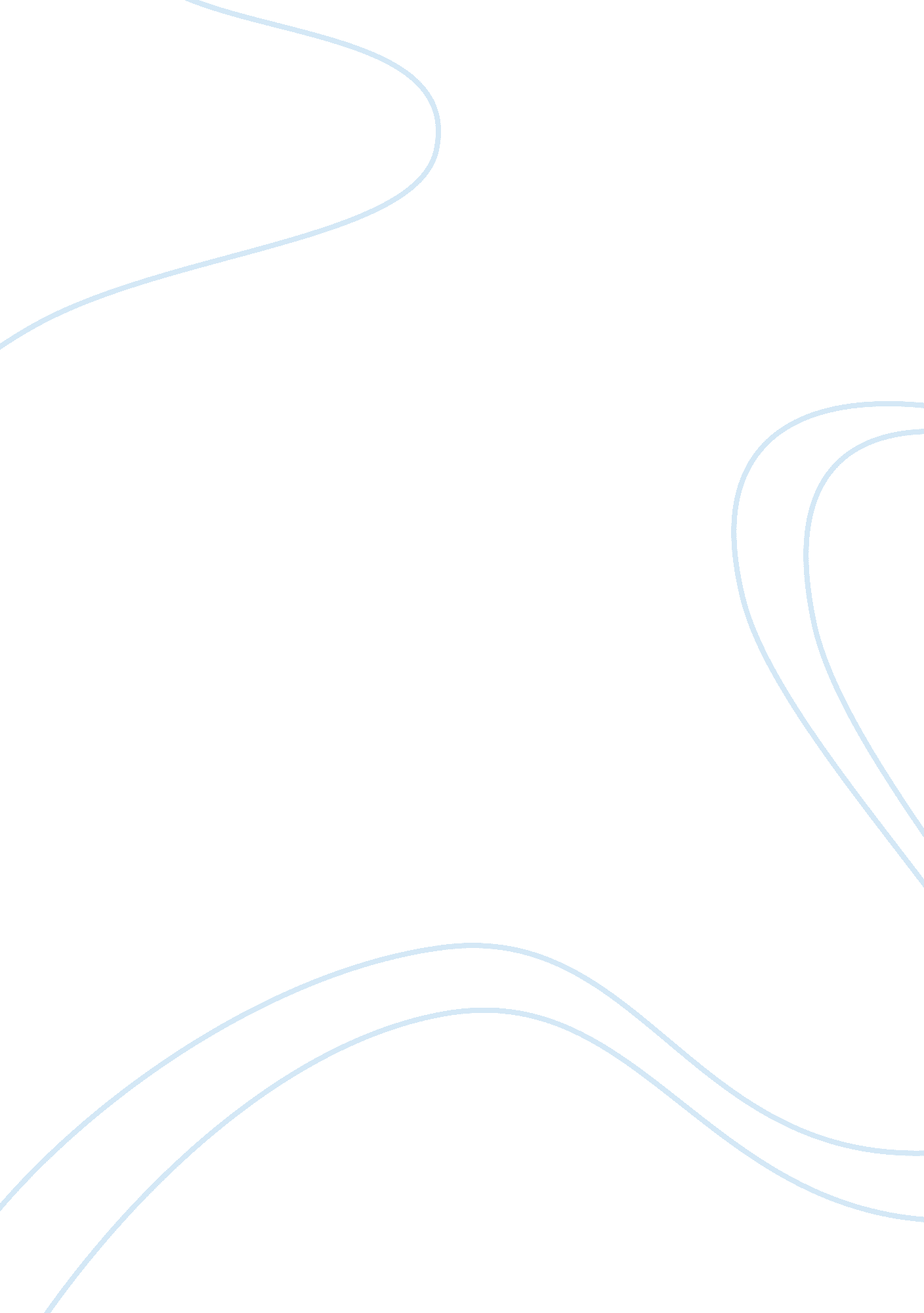 Does globalization threaten cultural diversityLinguistics, English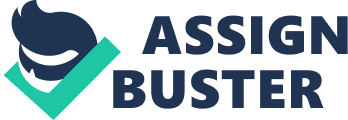 Does globalization threaten cultural diversity? Globalization affects many aspects of human life. The term is entailed inwide range of practices which includes; economic, political, education and trends in culture. As such, globalization tends to shy away barriers (Justin and Zachary 97). The term can be traced in almost every cultural practice and as such, there are repercussions that it brings about to the cultural diversity. Dominant cultures do influence other small cultures in different countries. Due to globalization, the identity of cultural diversity as well as environments that are multicultural, are presumably lost. Moreover, the situation tends to be out of control due to its fast growth across the world as well as acceptability by the various cultures (Justin and Zachary 97). The purpose of this paper is to provide significant evidence and instances on how globalization poses as a threat to the diverse culture. Under globalization effects, education is experiencing changes that are deemed constant. The spread of international education necessitated by globalization has an impact on worldwide cultures. Internalization of education is a growing phenomenon and as such, colleges as well as universities in the world are forced to provide a competition in the world’s capitalistic market (Labadi & Colin 99). Also, the education institutions are being forced to involve themselves in activities, which are entrepreneurial in nature, in an effort to survive in the escalating uncertainties in the world. Those institutions providing tremendous quality of education for the globalised world still put basis on the individualistic teaching model. Globalization has made education culture to become westernized (George 164). Consequently, it disregards the due accord and respect to each unique society as well as culture. Still, globalization threatens the education culture in that, instead of being progressive, many individuals are still in an illiterate state. As such, the state of globalization exists in such a way that education facilities no longer base its education on the local system but rather tend to ape the westernized education,. As a result, there is a tendency that individuals will drop education due to complexities of the westernized education and this makes illiteracy inevitable (George 165). In the economic culture, globalization has also had an impact. Globalization has been an essential tool to which efficiency in attainment of a strong diversified as well as demand for goods and services, which is dynamic is created. A negative notion of globalization in the economic culture exists in such a way that there are inequalities exhibited in individual countries; this is most evident in the third world countries (George 166). As such, the living condition knowledge, new job opportunities, as well as access to education tend to increase the economic pressure on the government to act in response to the above set of inequalities. Still, countries that have advanced take advantage of the manpower of citizens of other countries who have immigrated into them, to increase their productivity. Many of these acts do not carry out an integral prudence between those immigrants culture and the culture of the residents (George 166). This effect of globalization poses as a negative effect to the economic cultures where various several countries are involved as shown in the above instance. Again, campaigns planned for the purposes of marketing as well as the stipulated rules of those institutions doing across multiple countries tends to inadequately compromise the cultural rules of those country to which the business is bases in other than the parent country. Codes of conduct of individuals working in a certain country of origin may face challenges as their codes may not be recognizable by all the cultures. As such, regardless of the boundaries in culture, the foreign country conditions have the choice whether to take the codes into consideration or disregard them (Justin and Zachary 37). The effect of globalization has a harming effect on the cultures as well as economies which seem weaker. Therefore, as in regard to the economic culture involving unitary codes addressed, globalization tend to have an adverse effect on the dynamic culture of the individuals. In the overall picture, it results to a threatened diversified economic culture or the worldly culture as a whole (Justin and Zachary 38). From this analysis, it is clearly evident that globalization has an effect in many aspects of human life especially in matters concerning cultural diversity. Globalization is entailed in wide range of practices including economic, education as well as trends in culture. The term is consisted in wide range of practices which includes; economic, political, education and trends in culture. As such, globalization tends to shy away barriers (Justin and Zachary 40). The term is traceable in every cultural practice and as such, there are repercussions that it brings about to the cultural diversity. Dominant cultures do influence other small cultures in different countries. Due to globalization, the identity of cultural diversity as well as environments that are multicultural, are presumably lost. Moreover, the situation tends to be out of control due to its fast growth across the world as well as acceptability by the numerous cultures (Justin and Zachary 43). Works Cited Labadi, Sophia, and Colin, Long. Heritage and globalization. Hampshire, UK: Taylor & Francis. 2010. Print George, Ritzer. The Essentials of Globalization. Hoboken, NJ: John Wiley and Sons. 2011. Print Justin, Ervin and Zachary, Smith. Globalization: a reference handbook. ABC-CLIO, Santa Barbara, CA: 2008. Print 